Утренник « День знаний»В старшей группе «Колобок» 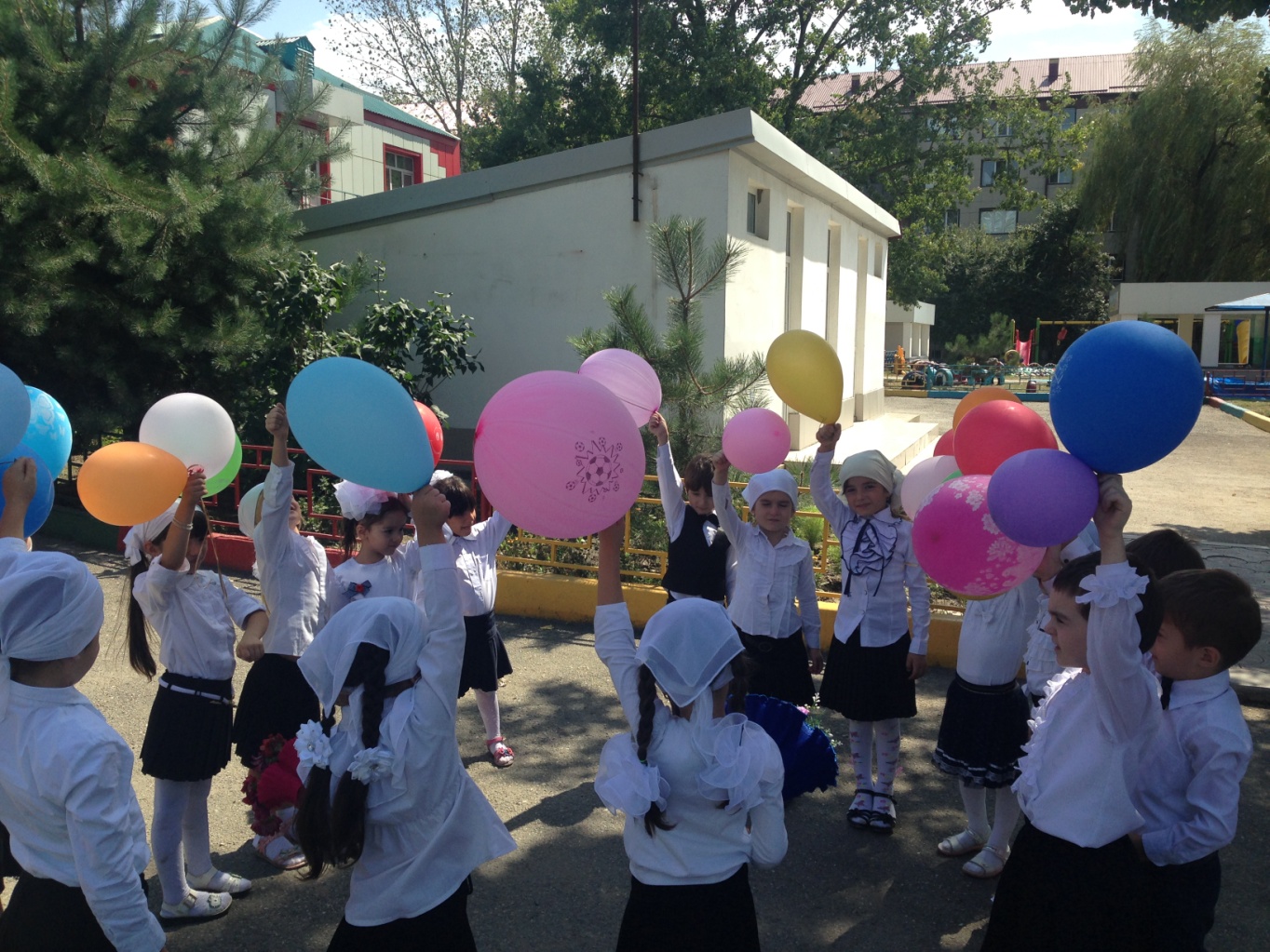 Воспитатель: Махматмурзиева М.М.Сценарий праздника «Книга знаний»Цель. Создать у детей радостное настроение, вызвать эмоциональный подъем, сплотить участников коллектива.
Задачи: 1. Обобщить знания детей о празднике День Знаний
2.Развивать творческое воображение, память, связную речь детей, чувство ритма, темпа, координацию движений.
3. Воспитывать эмоциональную отзывчивость; укреплять дружеские отношения.
Действующие лица:
Ведущие
Старушка Шапокляк

Атрибуты и оборудование: «Книга знаний», 2 портфеля, школьные принадлежности, игрушки, цифры, музыкальный центр. Ход праздника.Ведущий 1.Здравствуй праздник, здравствуй праздник! 
Начинается парад! 
Всех сегодня поздравляет 
Наш весёлый детский сад!
Уважаемые коллеги, родители, дорогие дети! Поздравляю вас с началом учебного года!Ведущий 2.Хоть и жаль немного лета, 
Но грустить не будем мы, 
Потому что в детский сад наш - 
С радостью мы все пришли. 
Посмотрите друг на друга, 
Улыбнитесь, поскорей, 
Обнимитесь, не стесняйтесь! 
Детский сад наш – дом друзей!
Песня «Детский сад»1 ребенок 
Пролетело лето, как большая птица. 
Вот уже и осень в двери к нам стучится. 
2 ребенок 
Очень долго ждали все мы сентября В садик торопиться снова нам пора. 

3 ребенок 
Будем все науки здесь мы изучать 
Играть и веселиться, петь и танцевать. 
4 ребенок 
И листок осенний кружится порхая 
Знает, что в День знаний осень наступаетВедущая 1День знаний будем мы встречать. 
Шутить, играть и танцевать! 
А сейчас предлагаю вам игру. Если вы согласны с тем, что я вам говорю, отвечайте: 
«Это я, это я, это все мои друзья!» 

Ведущая: Кто пришел к нам в детский сад и с друзьями встрече рад? 
Дети: Это я, это я, это все мои друзья! 
Ведущая: Кто проснулся утром рано и умылся сам под краном? 
Дети: Это я, это я, это все мои друзья! 
Ведущая: Кто открыл сегодня краски, книжки новые, раскраски? 
Дети: Это я, это я, это все мои друзья! 
Ведущая: Кто с игрушками играл и на место их убрал? 
Дети: Это я, это я, это все мои друзья! 
Ведущая: Кто сломал сегодня стул, в лужу девочку толкнул? 
(Дети молчат) 
Ведущая: Кто мечтает подрасти, в школу поскорей пойти? 
Дети: Это я, это я, это все мои друзья! 
Ведущая: Молодцы! Никто не ошибся! А ведь и вправду говорят, что самый веселый народ на планете – дети.Ведущий 2:Дорогие ребята! 
Да, у нас начинается новый учебный год, позади осталось лето с ярким солнышком, весёлыми играми и забавами… 
А давайте все вместе вспомним, какое оно было, наше лето! 
Песня «ЛЕТО» 

Звучит музыка. Входит Шапокляк.Шапокляк.Безобразие! Что за праздник, да еще и без меня! Нехорошо!Ведущий 1.Проходите, проходите и так сильно не кричите. Праздник нынче здесь у нас, день знаний у ребят.
Первое сентября – красный день календаря, 
Потому что в этот день все девчонки и мальчишки 
Взяли сумки, взяли книжки, 
Взяли завтраки под мышки 
И помчались в первый раз в первый класс!Ведущий 2.С первым сентября поздравить вас спешу,
В дар книгу Знаний я вам подношу, 
Эта книга не простая, волшебством наделена
Тайны мира разгадать поможет вам она.
Ой, а где же книга? Поняла!
Это твои проделки, Шапокляк!Шапокляк.Книгу вам я не отдам, спрятала ее в стране знаний. 
Если книга вам нужна, 
Приготовьтесь тогда,
Испытания пройти,
И преграды на пути.Ведущий1 .Ребята, нам придется отправиться в страну знаний. Вы, готовы?
Дети. ДаВедущий 1Итак, отправляемся в путь!
Дети встают друг за другом, под музыку топающим шагом идут по залу. Обходят круг, останавливаются возле стульчиков. 
Первая остановка-станция Загадок. 
Жители страны Знаний очень любознательные, много знают и очень любят сказки. 
А вы любите сказки? (ответ детей)Ведущая 2Сейчас проверим, все ли сказки знают ребята. Мы будем вам загадывать загадки, а вы отгадывать сказки.1. Стоит в поле дом чудесный 
Он не низок, ни высок 
Вы узнали, что за сказка? 
Ну-ка, хором…… (Теремок) 

2. Перед волком не дрожал 
от медведя убежал 
А лисице на зубок 
Все ж попался….. (Колобок) 

3. Крестницу волшебница любила 
Туфли хрустальные ей подарила 
Девочка имя забыла свое 
Ведущий 1.Какие вы молодцы! 
Посмотрите, а мы уже на новой станции.

Аттракцион «Кто быстрее соберёт игрушки»Ведущий 2 .А мы тем временем приехали на следующую станцию. 
Это станция Песенка. 
Жители страны Знаний очень любят петь веселые песни. 
А вы любите петь? (ответы детей) 
Тогда давайте все вместе споём песню про улыбку. 
Песня «Улыбка» музыка В. ШаинскогоВедущий 1.Ребята, вы любите мультфильмы? (Ответы детей)
Вам предстоит угадать с какого мультфильма звучит песня.
Игра «Угадай-ка» 
Дети угадывают мелодии песен из мультфильмов 
•«Приключения кота Леопольда» 
•«Бременские музыканты» 
•«Трям, здравствуйте» («Облака») 
•«Крокодил Гена» 
•«Винни Пух» 
•«Антошка»Ведущий 2.Вот мы и приехали на последнюю станцию нашего путешествия – на станцию Танцевальная. Как вы думаете, чем занимаются жители этой станции (ответы детей).
Правильно, танцуют! Давайте встанем в круг и станцуем веселый танец.
Танец « Разноцветная игра»Ведущий 2.Шапокляк, испытания мы смело прошли,
Книгу знаний, мы нашли. 

Ведущий берет книгу и передает ее детям.Шапокляк.Молодцы! Но, не забудьте,
Как устанете учиться, захотите полениться.
Я сама к вам приду, путь-дороженьку найду.
До свидания, детвора.Ведущий 1.Как быстро промелькнуло лето, 
На смену осень вновь идёт. 
День знаний! Означает это, 
Что нас работа с вами ждёт!Ведущий 2.Что ждут нас новые дела, 
Задумки, планы, детвора! 
Победы ждут и ждут удачи, 
Да и не может быть иначе! 
Ребята, я еще раз поздравляю всех вас и всех педагогов нашего детского сада с праздником!